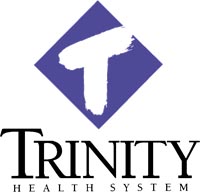 Trinity Health System Physicians Who Are Covered by theTrinity Health Healthcare Financial Assistance (HFA) PolicyEffective July 2019Ahmed, Munazza MDKochenbach, Katherine MDAjayi, Richard MDKuruc, Stephen MDAlencherry, SoniaLewis, Joe MDAlkaed, Amjad MDLicata, Samuel MDAmin, Kumar MDLofstead, Maria DOBaker, Justin DCLopez, Francisco MDBeetham, Porsche DOMagge, Sathish MDBell, Gina, MDMastros, Nicholas MDColella, Joseph MDMathew, Anand MDConte, Corinne MDMurty, Preethi MDDeol, Prabhjot MDMurty, Ramana MDDesai, Himanshu MDOrlang, Vern MDDiBiase, Paul MDOrlosky, Aaron DOFelder, Jill MDOser, Craig DOFerrera, Dominic MDPowell, Derek MDFigel, John MDReddy, Jayapal MDGahlot, Luxmi MDScarpone, Michael DOGiannamore, Michael MDSchmulevich, Rafael MDGilman, Denise DOSekhon, Baldev MDGray, Cynthia, MDSingh, Shalu MDHart, Coleen MDSwaby, Milton MDHromanik, MichaelTan, Gary DOJahdi, Nasrollah MDTermanini, Basel MDJog, Aashish MDTranto, Maria DOKhalil, Patricia MDVan Weelden, George DOKissinger, Mark DOWoods, Kenneth DO